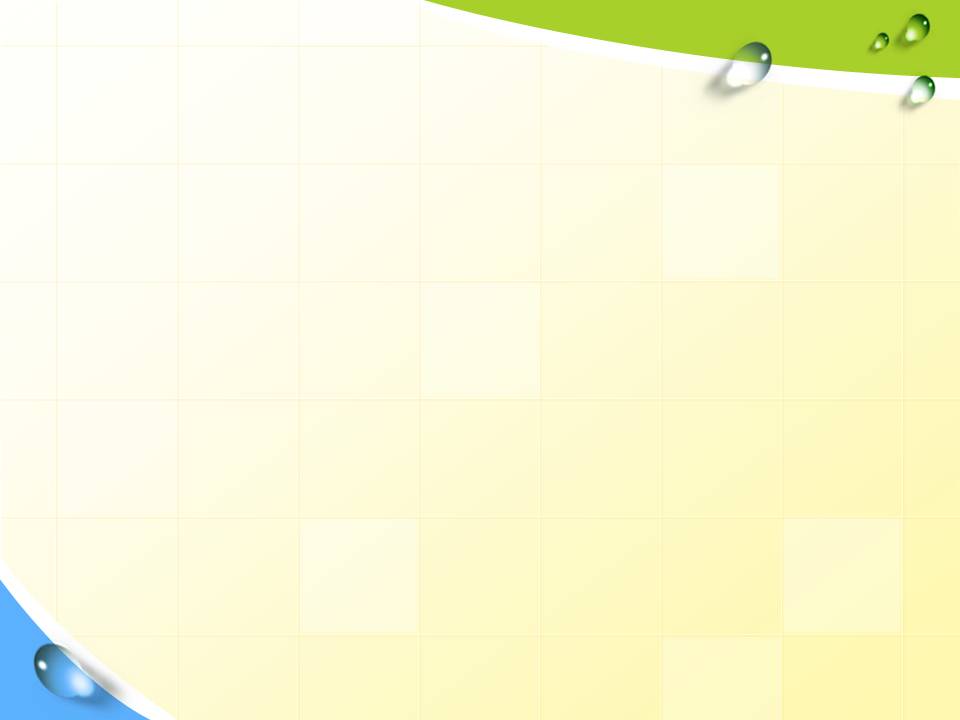 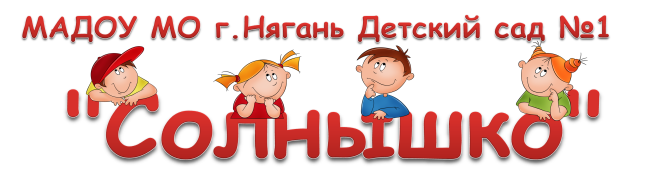 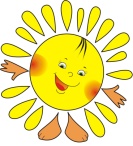 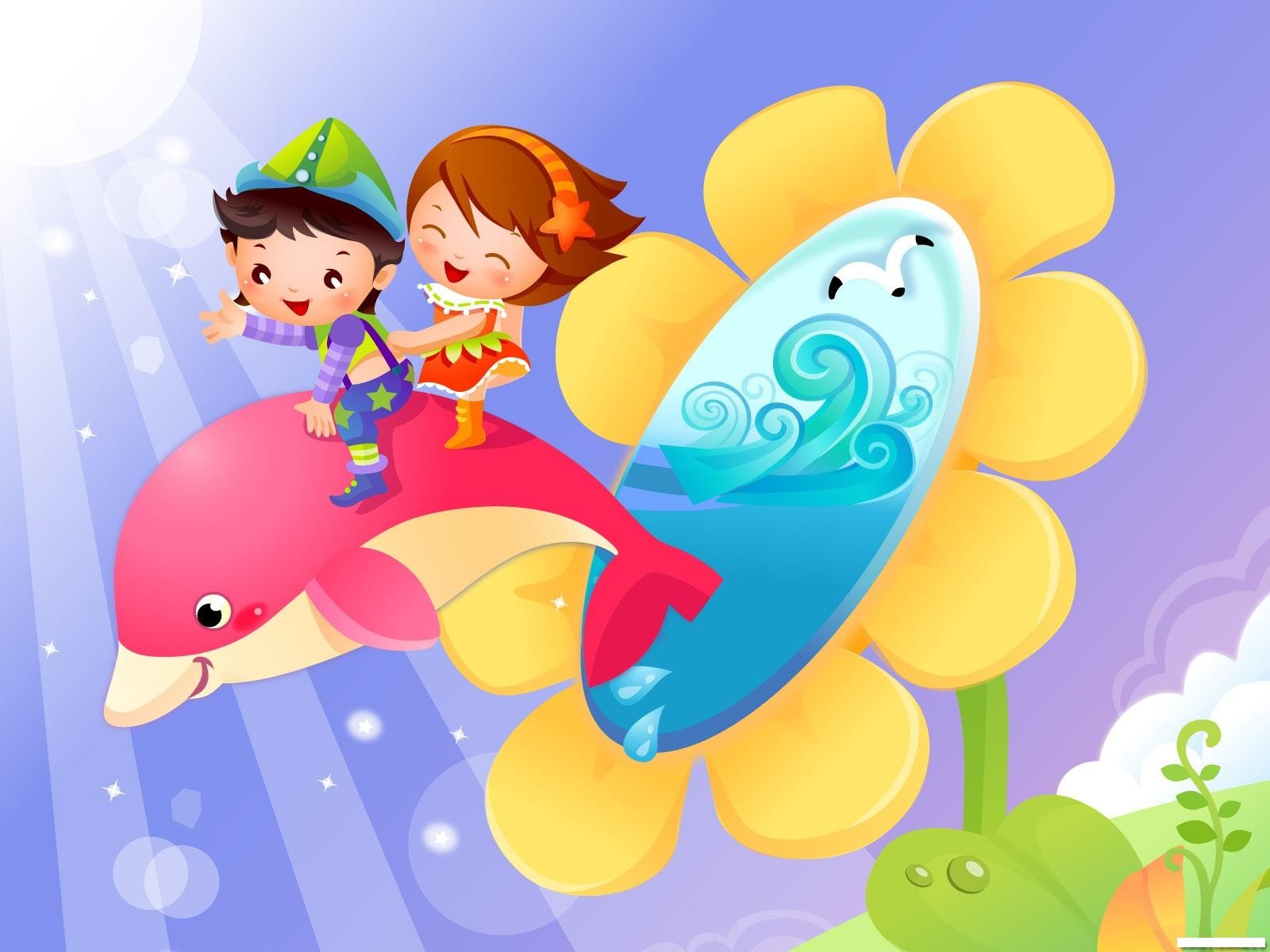 Вед. Родители такой народ 
На занятость спешат сослаться.
Всем надо спортом заниматься, 
Поменьше надо, расслабляться.
Над взрослыми в вопросах спорта,Решили дети шефство взять.Под музыку в зал заходят команды старших и подготовительной групп, выстраиваются буквой П.Вед. Сегодня в нашем детском саду праздник Здоровья. И все мы знаем пословицу «В здоровом теле- здоровый дух». Вопрос для всех «А что нужно делать, чтобы быть здоровыми?» Ответы детей и взрослых.Вед. Нам сейчас ребята расскажут о том, как быть здоровыми.Реб:  Чтобы вырасти здоровым,Энергичным и толковым,Чтоб прогнать усталость, лень,Ешьте витамины каждый день!Реб:    Спорт, ребята, очень нужен,	Мы со спортом очень дружим.	Спорт – помощник,	Спорт – здоровье,	Спорт – игра,	Физкульт-ура!Реб:     Если хочешь быть умелым,	Сильным, ловким, быстрым, смелым,	Научись любить скакалки,            Обручи, гантели,  палки.Реб:    Мы идем на тренировку,	Спорт мы знаем, - это труд	Силу смелость и сноровкуТренировки нам дадут.Вед:    Победа сама не придет никогда,	Победу в борьбе добывают.	В победе частицу большого трудаЗадор мастерства дополняет.Вед. Мы рады приветствовать в зале здоровых, выносливых, смелых и бодрых участников нашего праздника.Участники:Команда  группы «Непоседы»Команда  группы «Карандаши»Команда  группы «Почемучки»А оценивать успехи наших команд будет справедливое и компетентное жюри в составе:1.Заведующая детским садом Аппакова Светлана Федоровна2.Заместилель заведующей Кузнецова Марина Альбертовна3.Психолог детского сада Семенова Марина ВасильевнаВед. Приветственное слово командам.Команды приветствуют друг друга.Вед.  Спортсменов ловких 
          Увидим мы сейчас. 
          Вот, что значит тренировки – 
          Ну, просто высший класс! Итак, мы начинаем.  За каждое правильно и быстро выполненное задание команда будет получать красный флажок 3балла, желтый – 2балла, зеленый – 1 балл.1 конкурс:  Эстафета "Горячий мяч" 
Взрослые начинают эстафету – ведение мяча одной рукой до ориентира, обойти ориентир и так же - обратно, передают эстафету детям, дети выполняют прыжки на мяче-хопе до ориентира, вокруг него и так же - обратно, передать эстафету взрослому (у взрослых баскетбольный мяч, у детей мяч-хоп).2 конкурс  «Разминка для ума». Каждой команде по одному вопросу. Ответы на мольбертах перепутаны. Задача команд найти правильные ответы. Вариантов ответов три.– С чего надо начинать закаливание организма? Ответы: купание в проруби, холодный душ, обтирание тела мокрым полотенцем.
– Что необходимо для активной работы мозга? Ответы: бег, чистый воздух, гимнастика.- Назовите естественные природные факторы для укрепления здоровья? Ответы: снег, солнце, туман.Музыкальный номер песня «Дождик» исполняют Михайлец Катя и Киляшова Соня.Жюри подводит итоги двух конкурсов.Вед. Каждый должен в развлечение
        Свою ловкость показать,
        Быть веселым и азартным
        И, конечно, не скучать!
        Ну-ка, мама – не зевай,
        От детей не отставай!Конкурс 3 «Через обруч».Обручи разложены в ряд. Мама одевает по очереди обручи на себя, оббегает стульчик, звонит в колокольчик, бегом возвращается в конец колонны.Ребенок выполняет тожеМама оббегает змейкой между обручами, звонит в колокольчик.Ребенок выполняет тожеМама прыгает из обруча в обруч на двух ногахРебенок выполняет тоже.Мама собирает обручи, звонит в колокольчикРебенок раскладывает обручи. звонит в колокольчикМама кладет в обруч по одному малому мячу, звонит в колокольчикРебенок собирает мячи в ведро, звонит в колокольчик.Вед. Испытаем мы сейчас, у кого вернее глаз,
         У кого рука сильнее, у кого бросок точнее,
         Ну-ка, быстро выходите, свою ловкость покажите.Конкурс 4 «Точно в цель»В корзинах по 10 малых мячей. Попасть в пустую корзину любым способом от линии старта. У кого мячей больше, тот и выиграл.Ведущий: 
Игр веселых много знаем,
С удовольствием играем
В эти игры всякий раз,
Поиграем и сейчас.
Пока жюри подводит итоги, игра для болельщиков.
Игра «Кто что любит?»
Если вы любите то, что я назову, вы кричите «Я!» и хлопайте в ладоши, если не любите, то молчите,  и топайте ногами.
Кто любит мандарин? 
Кто любит апельсин?
Кто любит груши?
Кто не чистит уши?
Кто любит клубнику?
Кто любит землянику?
Кто любит бананы?
Кто всегда упрямый?
Кто любит мороженое?
Кто любит пирожное?
Кто любит абрикос?
Кто не чистит нос?
Кто любит помидоры?
Кто любит мухоморы?
Кто любит с маком рогульки?
А кто капризулька?
Кто любит йогурт, творожок?
А кто кушает снежок?
Кто любит конфеты разные?
А кто ходит с руками грязными?
А кто озорник – проказник?
Кто любит праздник?
Жюри подводит итоги.Вед. Всем известно, что солнце, воздух и вода наши лучшие друзья! Когда светит солнышко нам хочется улыбаться, дарить друг другу радость, теплоту. Хочу повториться и сказать, что солнце – это естественный природный фактор для укрепления нашего здоровья. Поэтому сейчас мы будем собирать картинку солнышка на мольбертах.5 Конкурс «Собери картинку». Первый в колонне бежит к мольберту, магнитом прикрепляет солнышко. Второй и последующие прикрепляют лучики. Ведущий:  Скажу Вам, не кривя душой, сегодня в этом зале,
 	        Все выступали хорошо, сноровку показали.
 	        И дети, и родители достойны всех похвал, 
 	        А имя победителя определит финал.
 	        Объявляется большая заключительная игра.6 конкурс.Игра “Подними предмет”.
На полу разложен спортивный инвентарь (ракетки, мячи, воланчики, кегли, скакалки и т.д.), предметов меньше, чем играющих. Звучит музыка, все легко бегают врассыпную. Музыка останавливается, участники берут любой предмет и поднимают его вверх. Кому не досталось предмета выходит из игры. Игра продолжается, ведущий убирает несколько предметов. И так до тех пор, пока не выявится один победитель. 
Ведущий:  И вот подводим мы итоги, 
	        Какие б ни были они, 
                    Пускай спортивные дороги         Здоровьем полнят ваши дни! 
Вед. Пока жюри подсчитывает баллы, мы посмотрим презентацию о здоровом образе жизни семьи…Жюри подводит итоги, награждает победителей. 